～みんなの力で人にやさしい地域づくり～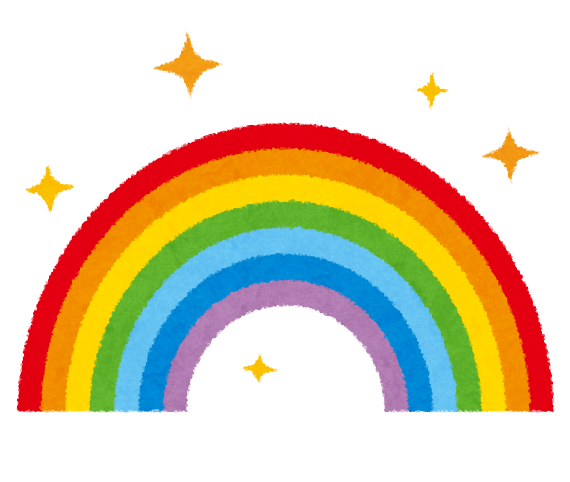 皆さまから頂いた会費は新宮町の福祉のまちづくりのために、次のような事業に使わせていただきます。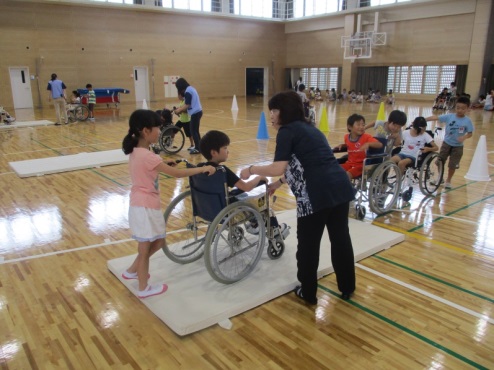 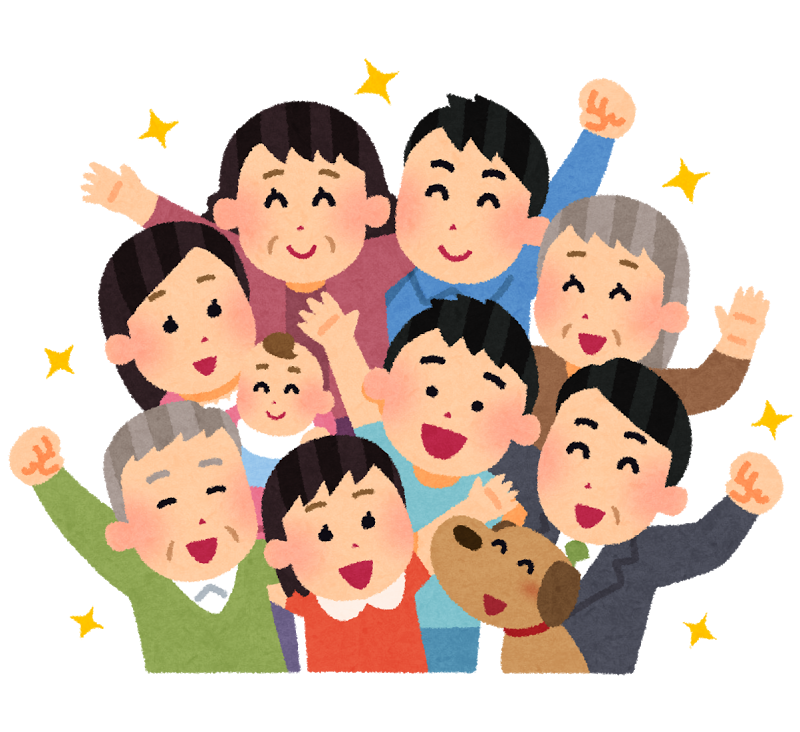 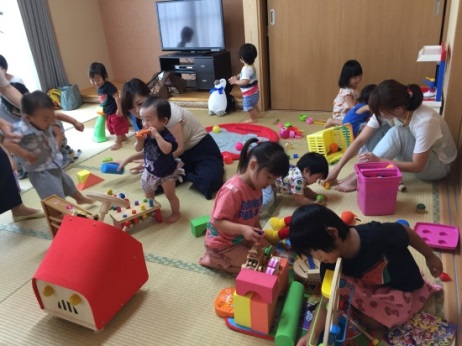 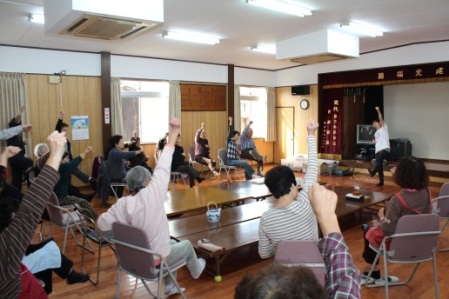 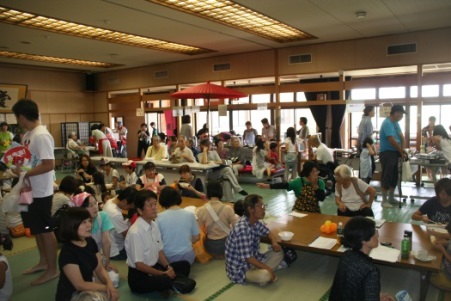 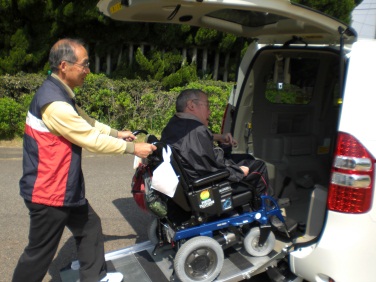 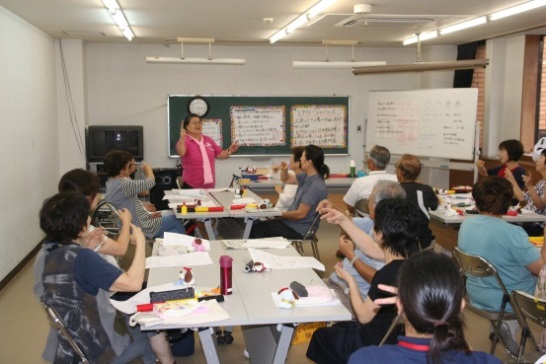 お問い合わせ　：　社会福祉法人　新宮町社会福祉協議会〒　８１１－０１１９　糟屋郡新宮町緑ケ浜四丁目３番１号TEL：０９２－９６３－０９２１　FAX：０９２－９６３－０１２７